Winter ReadyTasks you could complete during a snow day (primary 4-7)
Practice your times tables and number bonds on sumdog/ topmarks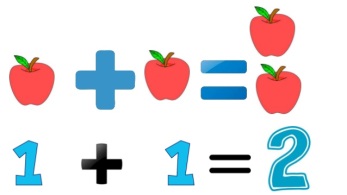 
Time how long it takes you to build a snowman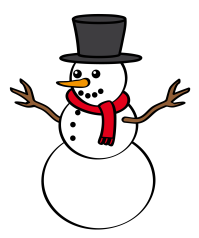 
Cosy up and read your favourite book to a family member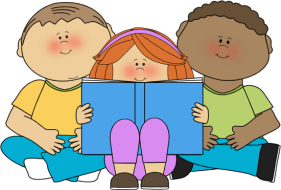 
Write a diary entry about your day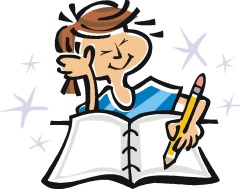 
Design and build an igloo in the snow 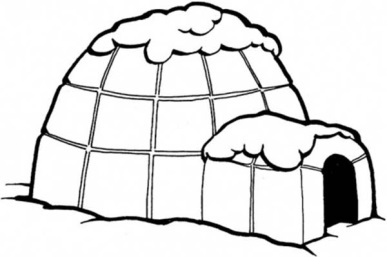 
Practice your ‘tricky words’ writing them in the snow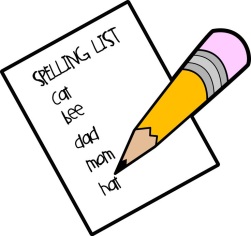 
Write instructions for the perfect cup of hot chocolate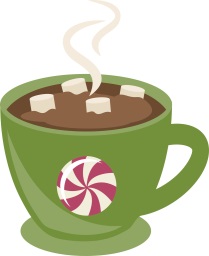 Watch Newsround and bullet point the main events in the news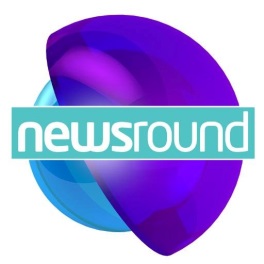 
Have a snowball fight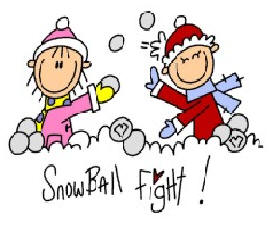 